التسجيل بالمدرسة الابتدائية لعام 2024 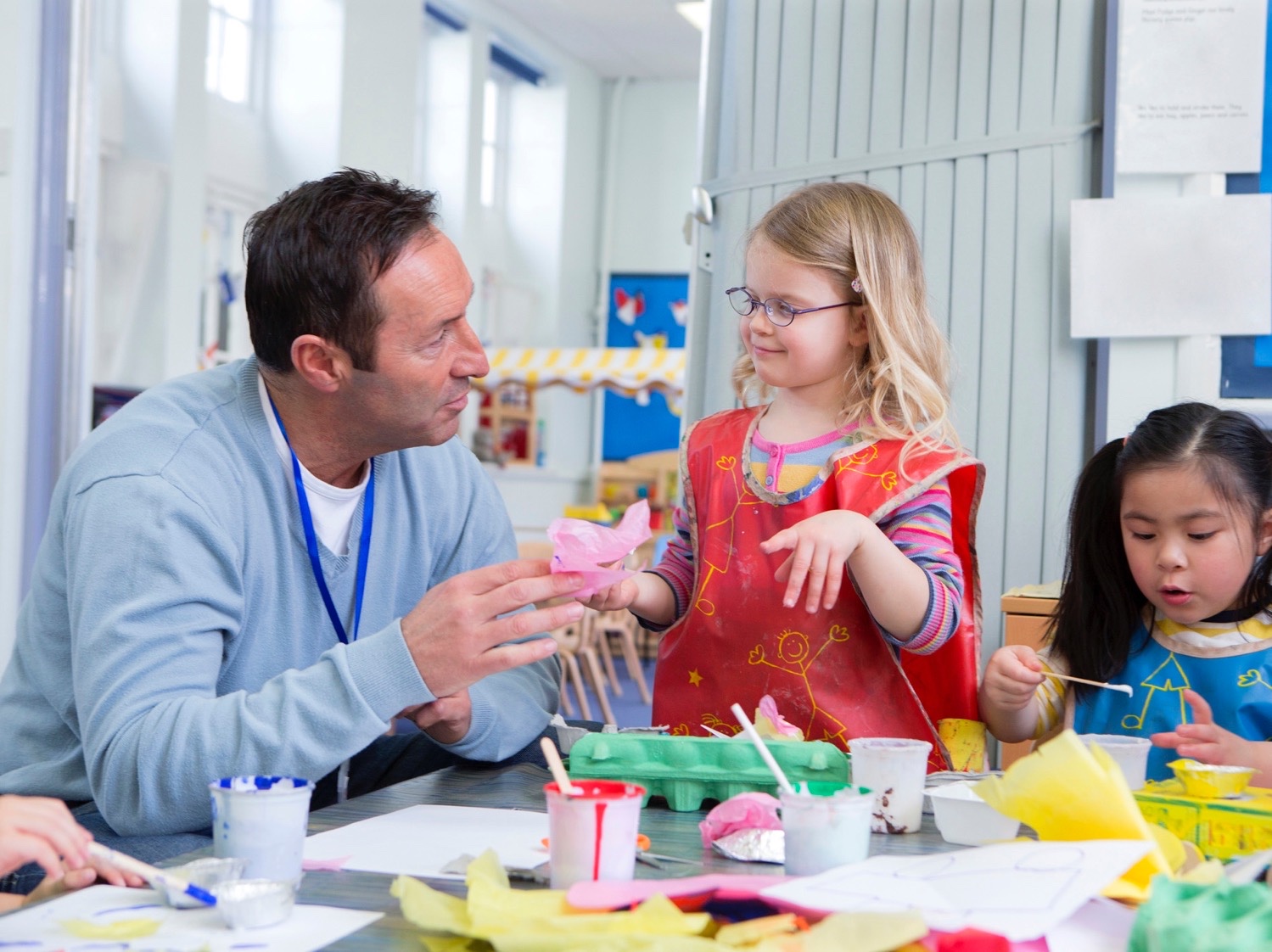 الجدول الزمني الجديد على مستوى الولاية للسنة التمهيدية (الإعدادية) السنة الأولى من المدرسة الابتدائية تسمى السنة التمهيدية أو الإعدادية. لقد أصدرنا جدولًا زمنيًا جديدًا للتسجيل في السنة التمهيدية لتتبعه جميع المدارس الابتدائية الحكومية في ولاية فيكتوريا (انظر الصفحة 3). يهدف الجدول الزمني إلى مساعدتك على فهم وقت وكيفية تسجيل طفلك في السنة التمهيدية للعام الدراسي 2024. متى يجب أن أسجل طفلي في السنة الدراسية الأولى من المدرسة الابتدائية؟يجب أن يكون عمر طفلك 5 سنوات بحلول 30 أبريل/نيسان من العام الذي يبدأ فيه الدراسة.التعليم إلزامي للأطفال الذين بلغوا من العمر 6 سنوات.لتسجيل طفلك في مدرسة ابتدائية حكومية في ولاية فيكتوريا للعام الدراسي 2024، أرسل طلب تسجيل الالتحاق إلى المدرسة بحلول 28 يوليو/تموز 2023.كيف أسجل طفلي في السنة الدراسية الأولى من المدرسة الابتدائية؟اتخذ هذه الخطوات لتسجيل طفلك في السنة الدراسية الأولى من المدرسة الابتدائية:ابحث عن مدرستك المحلية على موقع Find my School (انظر أدناه). اتصل بمدرسة ابتدائية حكومية لحجز جولة مدرسية أو لمعرفة المزيد عن المدرسة وعملية التقديم للتسجيل. قم بتنزيل حزمة معلومات التسجيل في السنة التمهيدية (الإعدادية) من التسجيل في السنة التمهيدية (الإعدادية) 
(Enrolling in Foundation (Prep)) (متوفرة اعتبارًا من 24 أبريل/نيسان 2023).قم بتقديم طلب التسجيل في السنة التمهيدية بحلول يوم الجمعة 28 يوليو/تموز 2023.سيتم إخطارك بنتيجة طلبك بحلول يوم الجمعة 11 أغسطس/آب 2023. إذا تلقيت عرضًا للالتحاق، فيجب عليك قبول العرض بحلول يوم الجمعة 25 أغسطس/آب 2023.شارك في معلومات التسجيل والجلسات الانتقالية خلال الفصل الدراسي 4 لعام 2023.سيبدأ طفلك السنة التمهيدية اعتبارًا من الثلاثاء 30 يناير/كانون الثاني 2024.كيف أجد مدرستي المحلية؟ابحث عن مدرستك المحلية على موقع Find my School الإلكتروني باتباع الخطوات التالية:اكتب findmyschool.vic.gov.au في متصفحك. أدخل عنوان إقامتك الدائم للبدء ضمن "Enter your address to get started".اختر 2024 سنة التسجيل ضمن "Enrolment year". ملحوظة: ستكون مناطق المدرسة لعام 2024 متاحة في أواخر الفصل الدراسي الأول، 2023.اختر "Primary" ضمن نوع المدرسة "School type". ستُظهر الخريطة بعد ذلك عنوانك، ومدرستك المحلية، وعلى اليسار تفاصيل الاتصال بالمدرسة. إذا قمت بالتمرير لأسفل، فستظهر لك أيضًا أقرب خمس مدارس من عنوانك.يمكنك أيضًا البحث باسم المدرسة ضمن البحث عن المدرسة "Search for school".هل يمكن لطفلي التقدم إلى مدرسة ابتدائية حكومية بخلاف مدرستنا المحلية؟ نعم، يمكنك التقديم لمدارس أخرى غير مدرستك المحلية. ستنظر المدرسة في طلبك بما يتماشى مع سياسة الالتحاق والأماكن المتوفرة. يمكنك العثور على معلومات حول كيفية ترتيب أولويات الطلبات في صفحة التسجيل في المدرسة "Enrolling in School".ماذا يحدث إذا تلقيت رسالة تفيد بأن طلب تسجيل الالتحاق الخاص بي لم يتم قبوله؟يجب عليك تقديم طلب تسجيل التحاق طفلك في مدرسة أخرى. يُضمن لطفلك مكانًا في مدرسته المحلية. يتم تحديد المدرسة المحلية لطفلك على أساس عنوان إقامته الدائم. تفضل بزيارة Find my School لتحديد موقع مدرسة طفلك المحلية. يمكن أن تساعدك صفحة التسجيل في المدرسة "Enrolling in school" أيضًا على تأكيد عنوان طفلك للتسجيل.يمكنك أيضًا تقديم طعن بالقرار. تحتوي صفحة التسجيل في السنة التمهيدية (الإعدادية) "Enrolling in Foundation (Prep)" على معلومات حول عملية الطعن على نتيجة طلب التسجيل.ماذا يحدث إذا فاتتني الأطر الزمنية للتسجيل؟يمكنك التقدم لتسجيل طفلك في السنة التمهيدية للعام الدراسي 2024 في أي وقت بدءًا من الفصل الدراسي 2 لعام 2023. بينما يُطلب منك تقديم طلب التسجيل بحلول يوم الجمعة 28 يوليو/تموز 2023، سيستمر قبول الطلبات بعد هذا التاريخ من تلك العائلات التي فاتتها الجداول الزمنية للتسجيل أو غيرت عنوان الإقامة الدائمة أو وصلت حديثًا إلى ولاية فيكتوريا. ستتم تقييم طلبات التسجيل المقدمة بعد 28 يوليو/تموز 2023 من قبل المدرسة فور استلامها، وفقًا لسياسة الالتحاق الخاصة بالإدارة.أين يمكنني العثور على مزيد من المعلومات حول التسجيل في المدرسة الابتدائية؟يمكنك أن تطلب من مدرستك الابتدائية المحلية الحصول على مزيد من المعلومات حول عملية التسجيل في السنة التمهيدية. في بداية الفصل الدراسي 2 لعام 2023 يمكنك أيضًا العثور على حزمة معلومات حول عملية التسجيل في السنة التمهيدية في صفحة 
التسجيل في السنة التمهيدية (الإعدادية) "Enrolling in Foundation (Prep)" في صفحة ويب بدء الدراسة "Starting School".إذا كنت بحاجة إلى مساعدة في ترجمة حزمة المعلومات، فيرجى التحدث إلى مدرستك الابتدائية المحلية للحصول على المساعدة.بمَن أتصل للحصول على المساعدة؟ يمكن لمنسق الانتقال أو مسؤول التسجيل أو مدير المدرسة الابتدائية التي تريد التقدم إليها مساعدتك في أي أسئلة قد تكون لديك حول عملية التسجيل. روابط مفيدةيرجى العثور أدناه على بعض الروابط المفيدة التي قد تساعدك عندما يبدأ طفلك المدرسة الابتدائية في عام 2024:Find my School - findmyschool.vic.gov.auمعلومات عن مناطق المدرسة - vic.gov.au/school-zones التسجيل في السنة التمهيدية (الإعدادية) - vic.gov.au/enrolling-foundation-prepتسجيل الالتحاق في المدرسة - vic.gov.au/how-choose-school-and-enrolذوي الإعاقة والإدماج في التعليم - vic.gov.au/disability-and-inclusive-educationبيانات الاتصال بالمكتب الإقليمي - vic.gov.au/office-locations-department-education-and-training  الجدول الزمني للعام 2023-24النشاطتواريخ العام 2023النشاطتواريخ العام 2023الفصل الدراسي الثاني: الاثنين 24 أبريل/نيسان 2023 - الجمعة 23 يونيو/حزيران 2023الفصل الدراسي الثاني: الاثنين 24 أبريل/نيسان 2023 - الجمعة 23 يونيو/حزيران 2023تجري المدارس الابتدائية جولات وجلسات إعلامية وأنشطة أخرى للأسر التي تسعى إلى التسجيل في السنة التمهيدية (الإعدادية) لأطفالهم لعام 2024.الفصول الدراسية 1 و2 لعام 2023مناطق المدرسة للعام الدراسي 2024 متوفرة على findmyschool.vic.gov.auيجب على الآباء/مقدمي الرعاية الذهاب إلى findmyschool.vic.gov.au لتحديد المدرسة المخصصة لمنطقتهم لعام 2024.تتوفر حزمة معلومات التسجيل للآباء/مقدمي الرعاية للتنزيل من التسجيل في السنة التمهيدية (الإعدادية) "Enrolling in Foundation (Prep)".بحلول بداية الفصل الدراسي 2 لعام 2023قد تقوم المدارس الابتدائية بتوزيع حزم معلومات التسجيل على العائلات الجديدة ومجتمعهم المدرسي.من الأسبوع 1، الفصل الدراسي 2 لعام 2023طلبات التسجيل مفتوحة - يمكن للوالدين / مقدمي الرعاية تقديم طلب التسجيل المكتمل إلى مدرسة ابتدائية حكومية اعتبارًا من هذا التاريخ.من الأسبوع 1، الفصل الدراسي 2 لعام 2023الفصل الدراسي الثالث: الاثنين 10 يوليو/تموز 2023 - الجمعة 15 سبتمبر/أيلول 2023الفصل الدراسي الثالث: الاثنين 10 يوليو/تموز 2023 - الجمعة 15 سبتمبر/أيلول 2023طلبات التسجيل مستحقة التقديم - يقدم الآباء / مقدمو الرعاية طلب التسجيل المكتمل إلى مدرسة ابتدائية حكومية بحلول هذا التاريخ.بحلول الجمعة 28 يوليو/تموز 2023تقوم المدارس الابتدائية بإخطار أولياء الأمور/مقدمي الرعاية كتابيًا بنتائج التسجيل في السنة التمهيدية (الإعدادية)، وفقًا لـ "ترتيب أولوية الالتحاق" بموجب سياسة الالتحاق الخاصة بالإدارة. قد يشمل ذلك خطابًا يؤكد التسجيل أو خطاب منح أو خطاب طلب غير مقبول. قد يبدأ الآباء/مقدمو الرعاية الذين تلقوا خطاب طلب غير مقبول في إرسال طعون مكتوبة بعدم الالتحاق إلى مدرستهم الابتدائية المفضلة.بحلول الجمعة 11 أغسطس/آب 2023أرسل الآباء / مقدمو الرعاية خطاب منح يشير إلى قبول مكان طفلهم بحلول هذا التاريخ. بحلول الجمعة 25 أغسطس/آب 2023الموعد النهائي ليقوم الأهالي/مقدمي الرعاية بتقديم استمارة مكتوبة بالطعن في عدم الالتحاق بالمدرسة الابتدائية التي يفضلونها.بحلول الجمعة 25 أغسطس/آب 2023تقوم المدارس الابتدائية بإخطار جميع الأهالي/مقدمي الرعاية، كتابيًا، بنتيجة طعنهم بعدم الالتحاق بحلول هذا التاريخ.بحلول يوم الجمعة 15 سبتمبر/أيلول 2023الفصل الدراسي الرابع: الاثنين 2 أكتوبر/تشرين الأول 2023 - الأربعاء 20 ديسمبر/كانون الأول 2023الفصل الدراسي الرابع: الاثنين 2 أكتوبر/تشرين الأول 2023 - الأربعاء 20 ديسمبر/كانون الأول 2023تستضيف المدارس الابتدائية جلسات انتقالية.خلال الفصل الدراسي 4 لعام 2023الموعد النهائي للأهالي/مقدمي الرعاية لتقديم طعن مكتوب بعدم الالتحاق إلى المدير الإقليمي ذي الصلة، حيث لم يتم قبول الطعن بعدم التحاقهم إلى مدرستهم الابتدائية المفضلة.بحلول يوم الجمعة 20 أكتوبر/تشرين الأول 2023تقوم المناطق بإخطار جميع الأهالي/ مقدمي الرعاية كتابيًا بنتيجة طعنهم الخاص بعدم الالتحاق المقدم إلى المدير الإقليمي بحلول هذا التاريخ.  ينطبق هذا فقط على الطعون الواردة بحلول الموعد النهائي ليوم الجمعة 20 أكتوبر/تشرين الأول 2023.  بحلول يوم الجمعة 17 نوفمبر/تشرين الثاني 2023